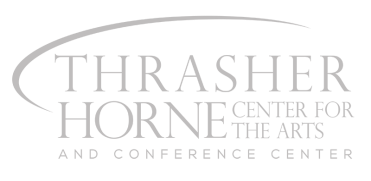 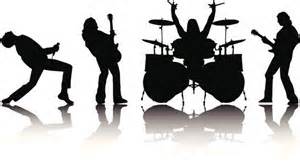 BACKSTAGE PASSSponsored by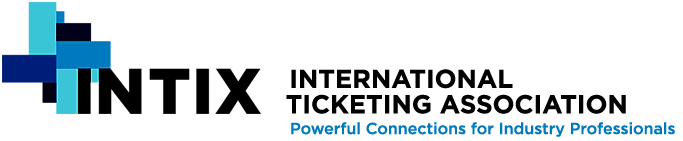 